             Word List 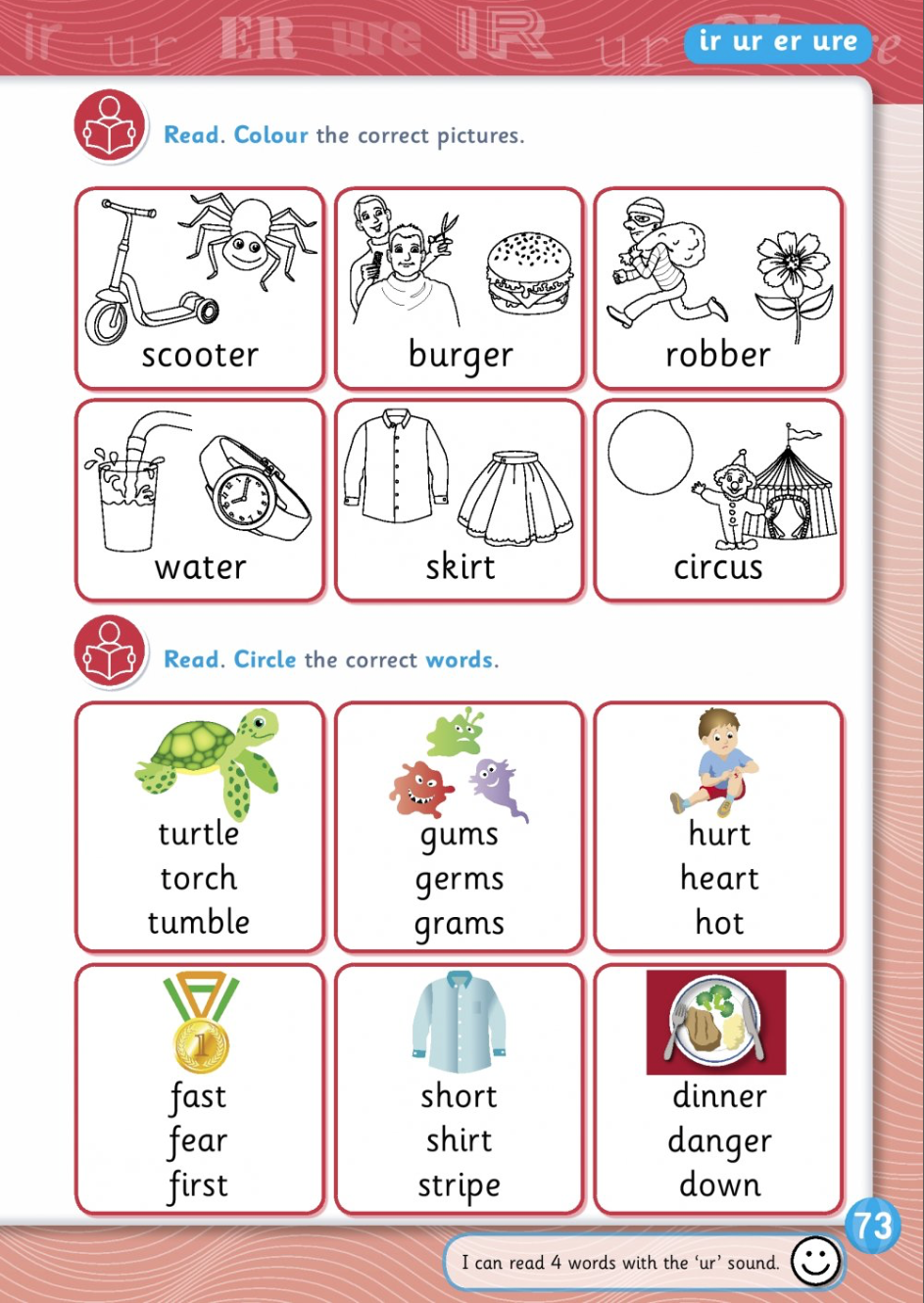 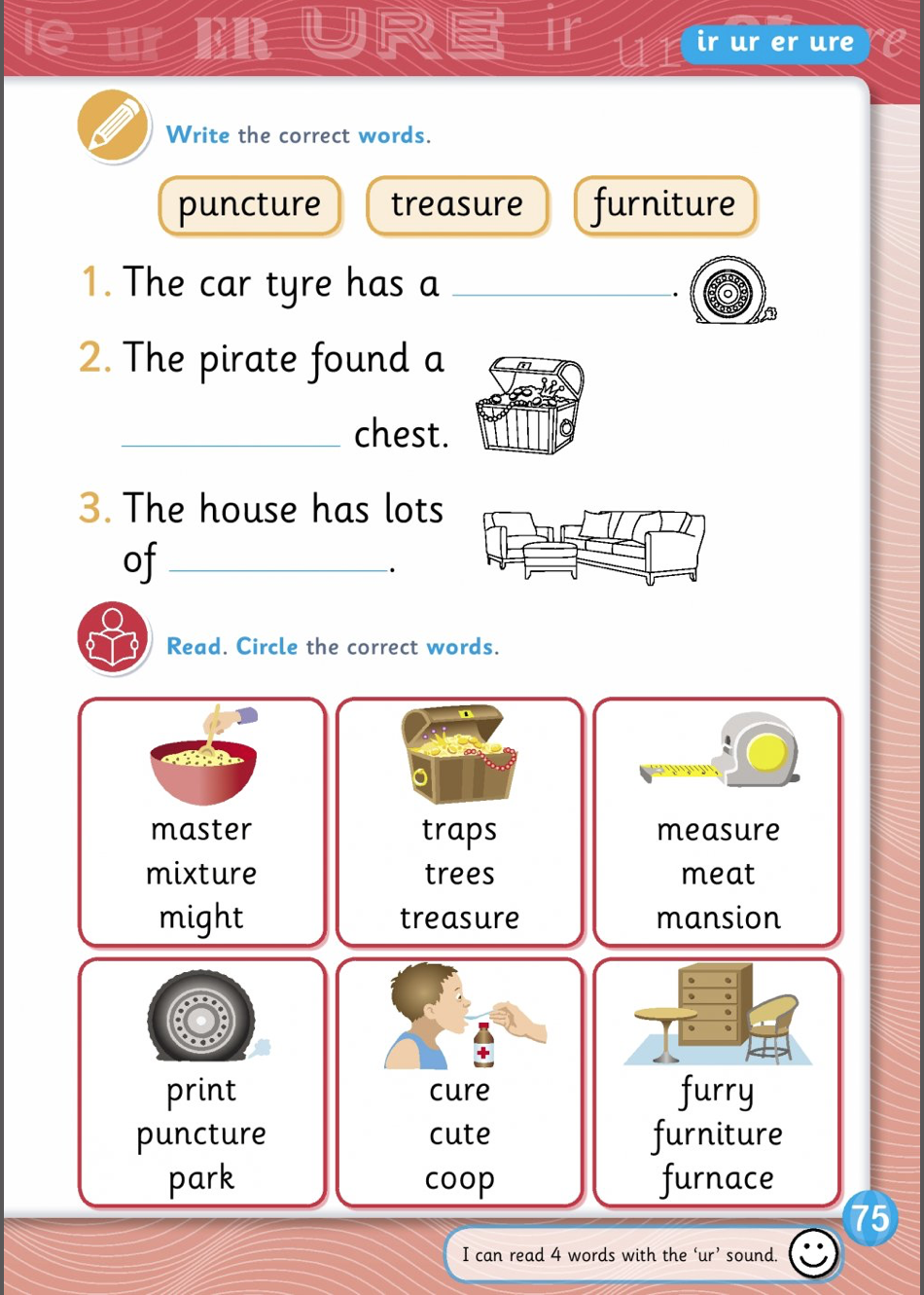 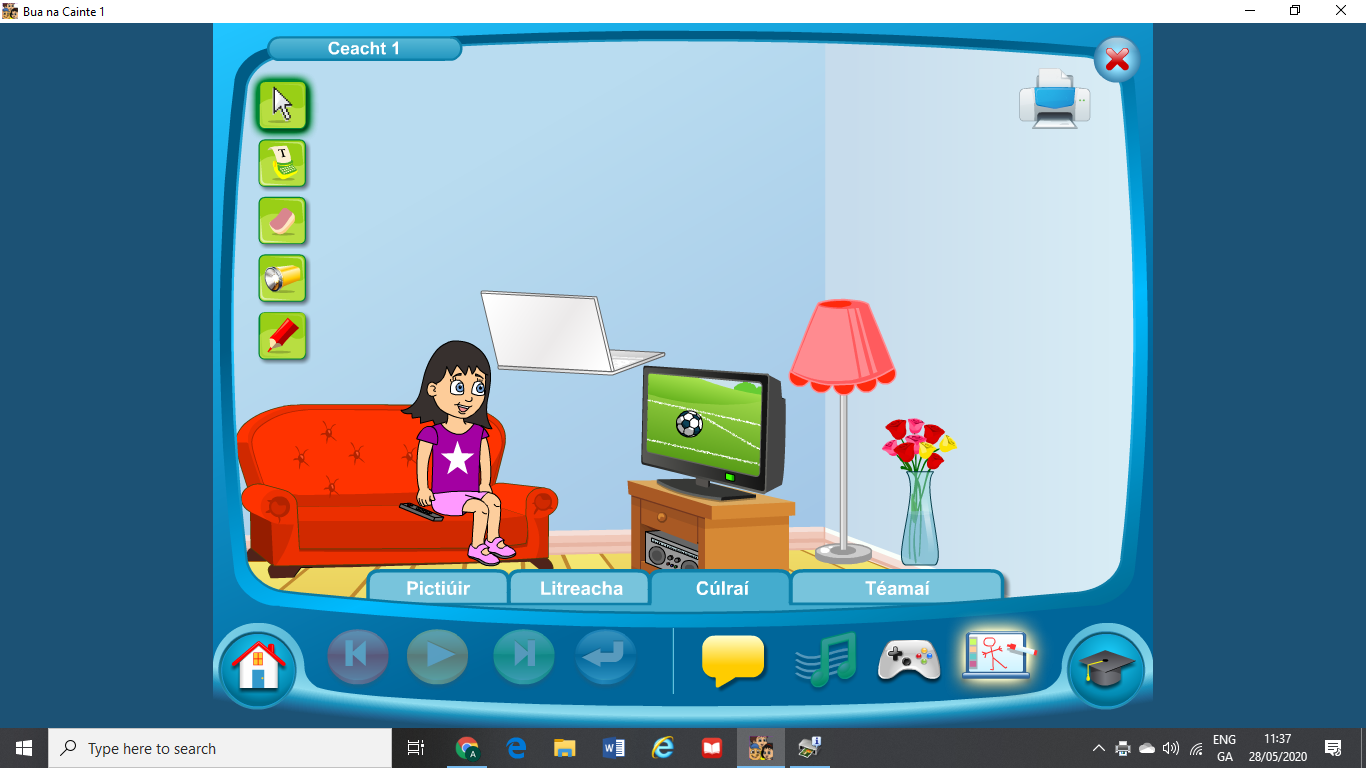 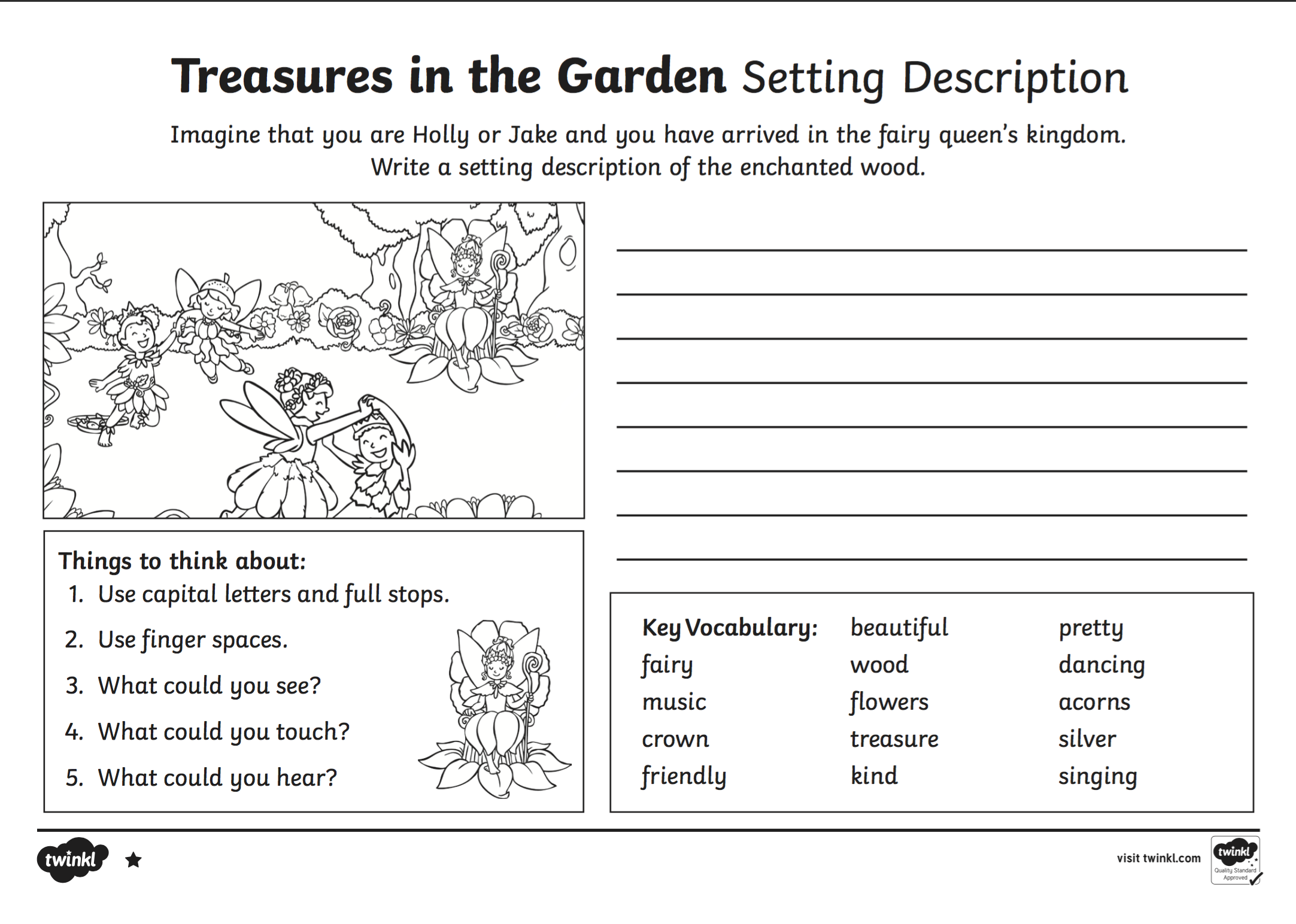 Tuesday 2nd JuneEnglish Spelling block 1  & 2  pg. 66Word List Sound of ir,er,ur https://youtu.be/vhTdmBPL5hUSpellbound pg. 66Sounds like Phonics pg 73 & 75 1-2 pages in small Handwriting bookRead  Treasures in the Garden - See attachment for ebook on Google classroom.5 pages each dayQuestion your child about what they have read.Sequence the events of the pages.Discuss the actions/feelings of the characters.Predict what may happen next.Maths Table Toppers pg. 54 Day 1Learn -10 tablesRevise other tables by asking your child a variety of sums they have already completed.  Please use the link below to assist with revising tables. Table ChallengeMaths Time  pg.  52 A, B &CSubtraction Planet maths pg 120GaeilgeCeacht 1: An Teilifís●      An Nuacht- Orally ask your child to tell you the news each dayInniu an Luan. ( Today is Monday)Inné an Déardaoin. ( Yesterday was Thursday)Tá an lá……. grianmhar, fliuch, tirím, gaofar. ( Today is sunny, wet, dry, windy)Chonaic mé…. ar maidin. ( I saw…. this morning)●      Rann -  Haigh Didil, DidlHaigh Didil Didil, An cat is an fhidil. Léim an bhó thar an ré. An madra beag donn, Rinne sé gáire le fonn. Is d’imigh an spúnóg ar strae. Revise this poem from last week.               Revise Irish songs and poems that your child knows- An Luascán, A Bhóin Dé, An    Teach Bábóige, Tá Capall ag Seáinín, An MadraNew vocabularyseomra suí- sitting room tolg- couch teilifís- telivision, lampa sa chúinne- lamp in the corner, bláthanna- flowers, raidió-radio  ag éisteacht, listening, ar an talamh- on the ground, ag imirt cluiche-playing games, ar an ríomhaire- on the computer Cómhra: (Listen to the speech bubble conversation)  1.1Bhí na páistí sa seomra suí. Bhí Mamaí agus Daidí ina suí ar an tolg. Bhí siad ag féachaint ar an teilifís. Bhí lampa sa chúinne. Bhí bláthanna ar an mbord. Bhí Niamh ina suí ar an tolg freisin. Bhí raidió ag Niamh. Bhí sí ag éisteacht leis an raidió. Bhí Oisín agus Liam ina suí ar an talamh. Bhí siad ag imirt cluiche ar an ríomhaire.Cluichí teangaUse the attached picture to help teach vocabulary.Play taispeáin dom…. show meFeicim le mo shuilín….. I spyTasc éisteachta 1.1Ag éisteacht- listening, ag féachaint- watchingSESEPeople in our schoolDiscuss all the people that work in our schoolMatch the name to the personDiscuss ways we can make the school better when we returnSmall world pg 86 & 87high schooleveryfather nearkeepaddtreefoodneverbetweenstartowncitybelow earthcountry  eyes    plant light Wednesday 3rd June  2020English Spelling block 3 pg. 66Word List 1-2 pages in small Handwriting bookSpellbound pg 67Exercise your English pg 77Read Treasures in the Garden?  5 pagesDiscuss the story with your child.Talk about the actions of the characters and why they acted that way.Predict what may happen next. Sequence the events of the story.Summarise the events of the pagesMaths Learn -10 tablesRevise other tables by asking your child a variety of sums they have already completed.  Please use the link below to assist with revising tables. Table Challenge link for game Table Toppers  pg 54 Day 2  Maths Time pg 53 D &ESubtractionPlanet Maths pg 132Ceacht 1: An Teilifís●      An Nuacht- Orally ask your child to tell you the news each dayInniu an Luan. ( Today is Monday)Inné an Déardaoin. ( Yesterday was Thursday)Tá an lá……. grianmhar, fliuch, tirím, gaofar. ( Today is sunny, wet, dry, windy)Chonaic mé…. ar maidin. ( I saw…. this morning)●      Rann -  Haigh Didil, DidlHaigh Didil Didil, An cat is an fhidil. Léim an bhó thar an ré. An madra beag donn, Rinne sé gáire le fonn. Is d’imigh an spúnóg ar strae. Revise Irish songs and poems that your child knows- An Luascán, A Bhóin Dé, An    Teach Bábóige, Tá Capall ag Seáinín, An MadraNew vocabularyseomra suí- sitting room tolg- couch teilifís- telivision, lampa sa chúinne- lamp in the corner, bláthanna- flowers, raidió-radio  ag éisteacht, listening, ar an talamh- on the ground, ag imirt cluiche-playing games, ar an ríomhaire- on the computerag canadh- singing Cómhra: (Listen to the speech bubble conversation)  1.2An raibh tú ___? Bhí mé/Ní raibh mé ___. (ag léim, ag damhsa, ag féachaint ar an teilifís, ag canadh, ag éisteacht leis an raidió)CluicheTasc Éisteachta 1.2: Cuir ___ sa seomra suí. (tolg, cófra, cathaoir) Cuir ___ (ríomhaire, bláthanna, raidió) ___ sa seomra suí. (ar an mbord, ar an mbord freisin, ar an gcófra, sa chúinne) Cluiche Kim: seomra suí, tolg, teilifís, cúinne, lampa, raidió, ríomhaire, bláthanna. Bua na cainte pg 67SESENatural materialsDiscuss what your clothes are made from- check labels of your clothesWatch the video about where materials come from?https://www.bbc.co.uk/scotland/education/wwww/tech/flash/flash_index.shtmlExplain the words- natural, manufactured, silk, silkworm and cocoon. Information on the silkworm;https://www.enchantedlearning.com/subjects/butterfly/activities/printouts/silkworm.shtmlHow silk is made-https://www.youtube.com/watch?v=eqFm_7KyfHISmall world pg 88Use materials around the house to make artwork- houses, stone faces etc.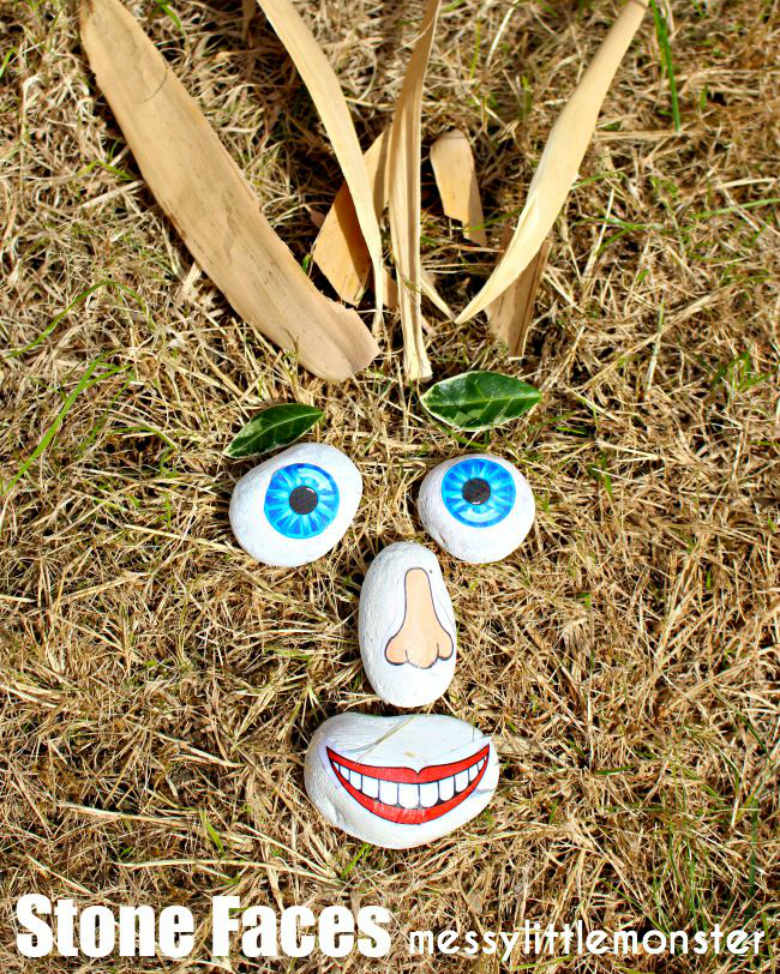 Thursday 5th June  2020Spelling block 4  pg. 66Word List Dictation-Parents please revise the sound “oi” with your child.Please say these words and sentences and ask children to write the following sentences without any help;girlherb curbwatercircushurtThe little boy went to the circus.The pirate had a ship.The turtle swam in the sea. Treasure in the Garden : Write what you imagine the fairy land in the story looks like using the template provided.1-2 pages in small Handwriting bookRead Treasures in the Garden? 5 pagesDiscuss the story with your child.Talk about the actions of the characters and why they acted that way.Predict what may happen next. Sequence the events of the story.Summarise the events of the pagesMaths Learn -10 tablesRevise other tables by asking your child a variety of sums they have already completed.  Please use the link below to assist with revising tables. Table Challenge link for game Table Toppers  pg 55 Day 3  Maths Time pg 54  A,B &CSubtractionPlanet Maths 148GaeilgeCeacht 2: An Teilifís●      An Nuacht- Orally ask your child to tell you the news each dayInniu an Luan. ( Today is Monday)Inné an Déardaoin. ( Yesterday was Thursday)Tá an lá……. grianmhar, fliuch, tirím, gaofar. ( Today is sunny, wet, dry, windy)Chonaic mé…. ar maidin. ( I saw…. this morning)●      Rann -  Haigh Didil, DidlHaigh Didil Didil, An cat is an fhidil. Léim an bhó thar an ré. An madra beag donn, Rinne sé gáire le fonn. Is d’imigh an spúnóg ar strae.Revise Irish songs and poems that your child knows- An Luascán, A Bhóin Dé, An    Teach Bábóige, Tá Capall ag Seáinín, An MadraNew vocabularyseomra suí- sitting room tolg- couch teilifís- telivision, lampa sa chúinne- lamp in the corner, bláthanna- flowers, raidió-radio  ag éisteacht, listening, ar an talamh- on the ground, ag imirt cluiche-playing games, ar an ríomhaire- on the computerag canadh- singing Cómhra: (Listen to the speech bubble conversation)  2.1 ‘Las ___.’ (an choinneal, an lampa, an solas)- light the lamp, light ‘Cuir/Ná cuir ___ ar siúl.’ (an teilifís, an raidió, an ríomhaire)- Put on/off the radio,  ‘Ceart go leor.’ CluicheComhrá 2.1 Cuir/Ná cuir ___ ar siúl. (an ríomhaire, an teilifís, an raidió) Las ___, más é do thoil é. (an choinneal, an lampa, an solas) Ceart go leor.ReligionPrayer:Song: Listen to Baruch Atah  https://vimeo.com/178440989 English translation- Blessed are you, lord our god, king of the universe. Learn actions to the song. Inter- religious educationName the hijab as the clothing worn by some Muslim women and the kippah is the cap worn by some Jewish menIdentify a mezuzah.Learn the word Bismilliah in arabic means- In the name of godGrow in love pg 62 & 63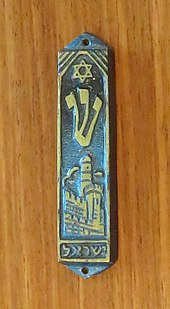 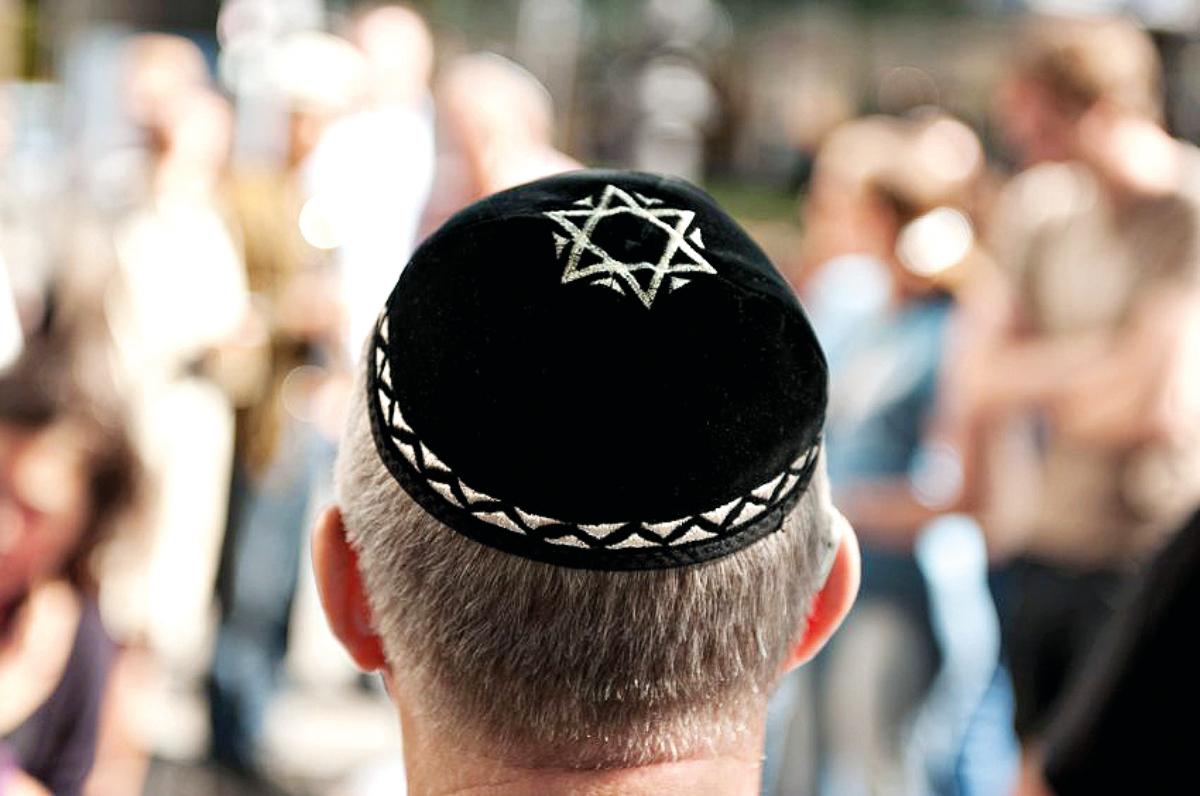 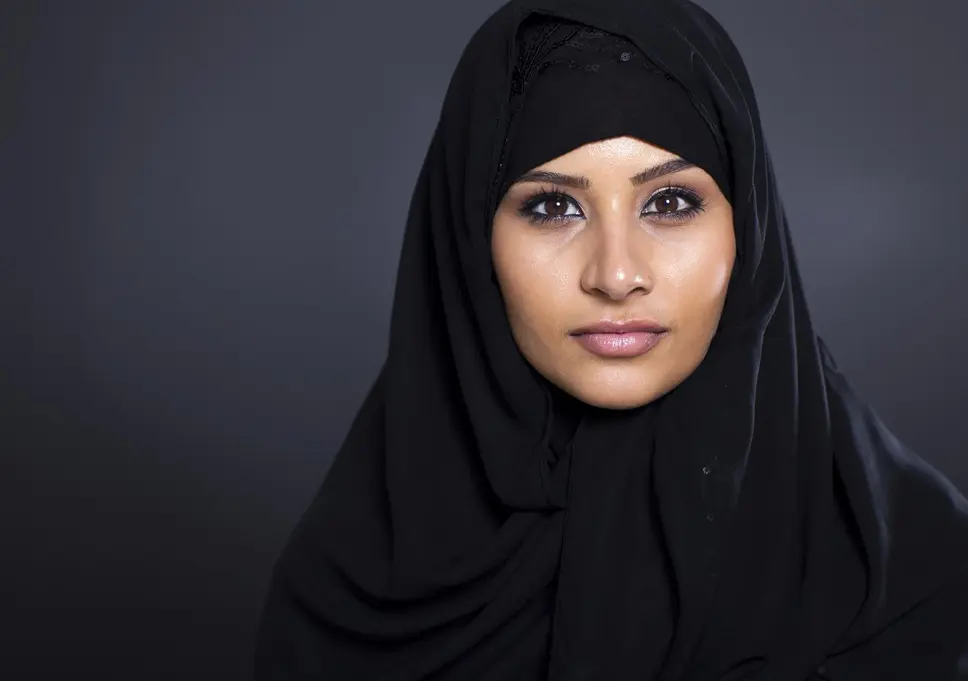 Mezuzah                 Kippah                                       HijabFriday 5th June 2020 EnglishSpelling TestWord List 1-2 pages in small Handwriting bookRead Treasures in the Garden? ( 2 pages each day)Discuss the story with your child.Talk about the actions of the characters and why they acted that way.Predict what may happen next. Sequence the events of the story.Summarise the events of the pagesMaths Tables testTable Toppers  pg 55 Day 4Maths Time pg 55  D & ESubtraction Planet Maths page 149 & 150GaeilgeGaeilgeCeacht 2: An Teilifís●      An Nuacht- Orally ask your child to tell you the news each dayInniu an Luan. ( Today is Monday)Inné an Déardaoin. ( Yesterday was Thursday)Tá an lá……. grianmhar, fliuch, tirím, gaofar. ( Today is sunny, wet, dry, windy)Chonaic mé…. ar maidin. ( I saw…. this morning)●      Rann -  Haigh Didil, DidlHaigh Didil Didil, An cat is an fhidil. Léim an bhó thar an ré. An madra beag donn, Rinne sé gáire le fonn. Is d’imigh an spúnóg ar strae.Revise Irish songs and poems that your child knows- An Luascán, A Bhóin Dé, An    Teach Bábóige, Tá Capall ag Seáinín, An MadraNew vocabularyseomra suí- sitting room tolg- couch teilifís- telivision, lampa sa chúinne- lamp in the corner, bláthanna- flowers, raidió-radio  ag éisteacht, listening, ar an talamh- on the ground, ag imirt cluiche-playing games, ar an ríomhaire- on the computerag canadh- singing Cómhra: (Listen to the speech bubble conversation)  2.2 ‘Cuir an teilifís ar siúl, más é do thoil é.’ ‘Ardaigh an fhuaim.’ ‘Tá sé ró-íseal.’ - Turn on the television please. Turn up the volume, it is too low.‘Beidh sé ag cur báistí inniu.’ ‘Ísligh an fhuaim.’ ‘Tá sé ró-ard.’ ‘Tá sé díreach ceart.’ Lower the volume, it is too high. That is just right.‘Cad atá ar siúl ar an teilifís?’ ‘Tá ___ ar siúl.’ (an aimsir, an nuacht, clár spóirt, cartún, sorcas) What is on the television?‘Athraigh an cainéal.’ Change the channel‘Go hiontach.’ Wonderful. CluicheTasc Éisteachta 2.2: Cuir an teilifís ar siúl. Ardaigh/Ísligh an fhuaim. Tá sé ___. (ró-íseal/ró-ard) Athraigh an cainéal. Múch an teilifís.Art ClownsUse template attached to cut out a face.Stick the face onto coloured paper or leave on the white paper if coloured paper is not available.Create a clown face, hair, hat and a bow tie. Use the images as a guide. Give your clown a name and send pictures where possible. 